Сообщение о возможном установлении публичного сервитутаНаименование уполномоченного органа, которым рассматривается ходатайство об установлении публичного сервитута   Администрация города Дивногорска Цели установления публичного сервитутаразмещение объектаэлектросетевого хозяйства (ВКЛ 6кв ф101-3) 24:46:0000000:21497 являющегося неотъемлемой технологическойчастью линейного сооружения, необходимого для организации электроснабжения объектов местного значенияАдрес или иное описание местоположения земельного участка (участков), в отношении которого испрашивается публичный сервитутКрасноярский край, г. Дивногорск, пр-кт Студенческий, 54а; Красноярский край, г. Дивногорск, район проспекта Студенческого, 54; Российская Федерация, Красноярский край, городской округ город Дивногорск, г. Дивногорск, Гаражный массив Управления механизации территория, земельный участок 164; Красноярский край, г. Дивногорск, в районе управления механизации, гараж № 163; Красноярский край, г. Дивногорск; Красноярский край, г. Дивногорск; Красноярский край, г. Дивногорск, Нижний проезд, 1/1а; Российская Федерация, Красноярский край, городской округ город Дивногорск, город Дивногорск, западный промышленный район, Нижний проезд; Российская Федерация, Красноярский край, городской округ город Дивногорск, город Дивногорск, западный промышленный район; Красноярский край, г. Дивногорск, в районе РЭС-1, гараж № 327; Красноярский край, г. Дивногорск, в районе РЭС-1; г. Дивногорск, район РЭС-1; 24:46:0204001:775, г. Дивногорск, район РЭС-1; Красноярский край, г. Дивногорск, в районе РЭС-1; Красноярский край, г. Дивногорск, в районе РЭС-1; Красноярский край, г. Дивногорск, в районе РЭС-1; Красноярский край, г. Дивногорск, в районе РЭС-1; Российская Федерация, Красноярский край, городской округ город Дивногорск, г. Дивногорск, Верхний проезд, земельный участок 4/1; Российская Федерация, Красноярский край, городской округ город Дивногорск, город Дивногорск, Нижний проезд , 3/1а; Красноярский край, г. Дивногорск; Красноярский край, г. Дивногорск; Красноярский край, г. Дивногорск; Красноярский край, г. Дивногорск; Российская Федерация, Красноярский край, городской округ город Дивногорск, город Дивногорск, Городские леса, территория, з/у 3;  Российская Федерация, Красноярский край, городской округ город Дивногорск, город Дивногорск, Городские леса, территория, з/у 4; Красноярский край, участок в районе фильтровальной станции г. Дивногорска; Красноярский край, г. Дивногорск, уч. в районе пр. Студенческий; Красноярский край, г. Дивногорск, ул. Чкалова, 169; Красноярский край, г. Дивногорск, ул. Чкалова, 175а; Российская Федерация, Красноярский край, городской округ город Дивногорск, город Дивногорск, Городские леса, территория, з/у 22; Российская Федерация, Красноярский край, городской округ город Дивногорск, город Дивногорск, Городские леса, территория, з/у 1; Российская Федерация, Красноярский край, городской округ город Дивногорск, город Дивногорск, ул. Чкалова, земельный участок 189/2; Красноярский край, г. Дивногорск, ул. Чкалова, в районе магазина "Пикра"; Красноярский край, г. Дивногорск, ул. Чкалова, 189а; Красноярский край, г. Дивногорск; Россия, Красноярский край, г. Дивногорск, ул. Балахтинская, 32; Российская Федерация, Красноярский край, городской округ город Дивногорск, город Дивногорск, Верхний проезд, 3/1в; Российская Федерация, Красноярский край, городской округ город Дивногорск, Дивногорск город, Верхний проезд, земельный участок 3/1Г; Красноярский край, г. Дивногорск, ул. Лиственка; Красноярский край, г. Дивногорск, западный промышленный район; Красноярский край, г. Дивногорск, Западный промышленный район (железнодорожный путь № 37); Красноярский край, г. Дивногорск, в западном промышленном районе г.Дивногорска; Красноярский край, г. Дивногорск; Российская Федерация, Красноярский край, городской округ город Дивногорск, город Дивногорск, Нижний проезд, 7/1А; Российская Федерация, Красноярский край, городской округ город Дивногорск, город Дивногорск, Нижний проезд, 9/1а; Красноярский край, г. Дивногорск, Западный промышленный район (железнодорожный путь №37); Красноярский край, г. Дивногорск; Красноярский край, г. Дивногорск.Адрес, по которому заинтересованные лица могут ознакомиться с поступившим ходатайством об установлении публичного сервитута и прилагаемым к нему описанием местоположения границ публичного сервитута, подать заявления об учете прав на земельные участки, а также срок подачи указанных заявлений, время приема заинтересованных лиц для ознакомления с поступившим ходатайством об установлении публичного сервитутаКрасноярский край, г. Дивногорск. ул. Комсомольская , 2, каб.303, Буяк Ксения Игоревна  Официальные сайты в информационно-телекоммуникационной сети «Интернет», на которых размещается сообщение о поступившем ходатайстве об установлении публичного сервитута.сайт официального печатного издания муниципального образования город Дивногорск газета  «Огни Енисея» www.дивногорск-ое.рфофициальный сайт администрации г. Дивногорска  www.divnogorsk-adm.ruРеквизиты решений об утверждении документа территориального планирования, документации по планировке территории, программ комплексного развития систем коммунальной инфраструктуры поселения, городского округа, а также информацию об инвестиционной программе субъекта естественных монополий, организации коммунального комплекса, указанных в ходатайстве об установлении публичного сервитутаНе требуетсяСведения об официальных сайтах в информационно-телекоммуникационной сети "Интернет", на которых размещены утвержденные документы территориального планирования, документация по планировке территории, программа комплексного развития систем коммунальной инфраструктуры поселения, городского округа, инвестиционная программа субъекта естественных монополий, организации коммунального комплекса, которые указаны в ходатайстве об установлении публичного сервитутаНе требуетсяКадастровые номера земельных участков (при их наличии), в отношении которых испрашивается публичный сервитут24:46:0101001:96, 24:46:0101001:618, 24:46:0108001:3048, 24:46:0108001:1435, 24:46:0108001:1440, 24:46:0204001:16, 24:46:0204001:21, 24:46:0204001:1332, 24:46:0204001:1330, 24:46:0204001:8, 24:46:0204001:719, 24:46:0204001:776, 24:46:0204001:775, 24:46:0204001:779, 24:46:0204001:602, 24:46:0204001:585, 24:46:0204001:206, 24:46:0204001:1339, 24:46:0204001:1359, 24:46:0204001:12, 24:46:0204001:533, 24:46:0204001:60, 24:46:0204001:57, 24:46:0204001:1317, 24:46:0204001:1316, 24:46:0106001:34, 24:46:0106001:36, 24:46:0106002:14, 24:46:0106002:8, 24:46:0106002:151, 24:46:0105001:240, 24:46:0105001:244, 24:46:0105001:48, 24:46:0105001:20, 24:46:0106001:37, 24:46:0106001:52, 24:46:0106001:278, 24:46:0106001:279, 24:46:0204001:532, 24:46:0204001:677, 24:46:0204001:1271, 24:46:0204001:47, 24:46:0204001:1349, 24:46:0203001:869, 24:46:0203001:871, 24:46:0203001:806, 24:46:0203001:190, 24:46:0203001:183 (входит в состав ЕЗ 24:46:0000000:93)Описание местоположения границ публичного сервитутаОписание местоположения границ публичного сервитутаСХЕМАрасположения границ публичного сервитута на кадастровом плане территории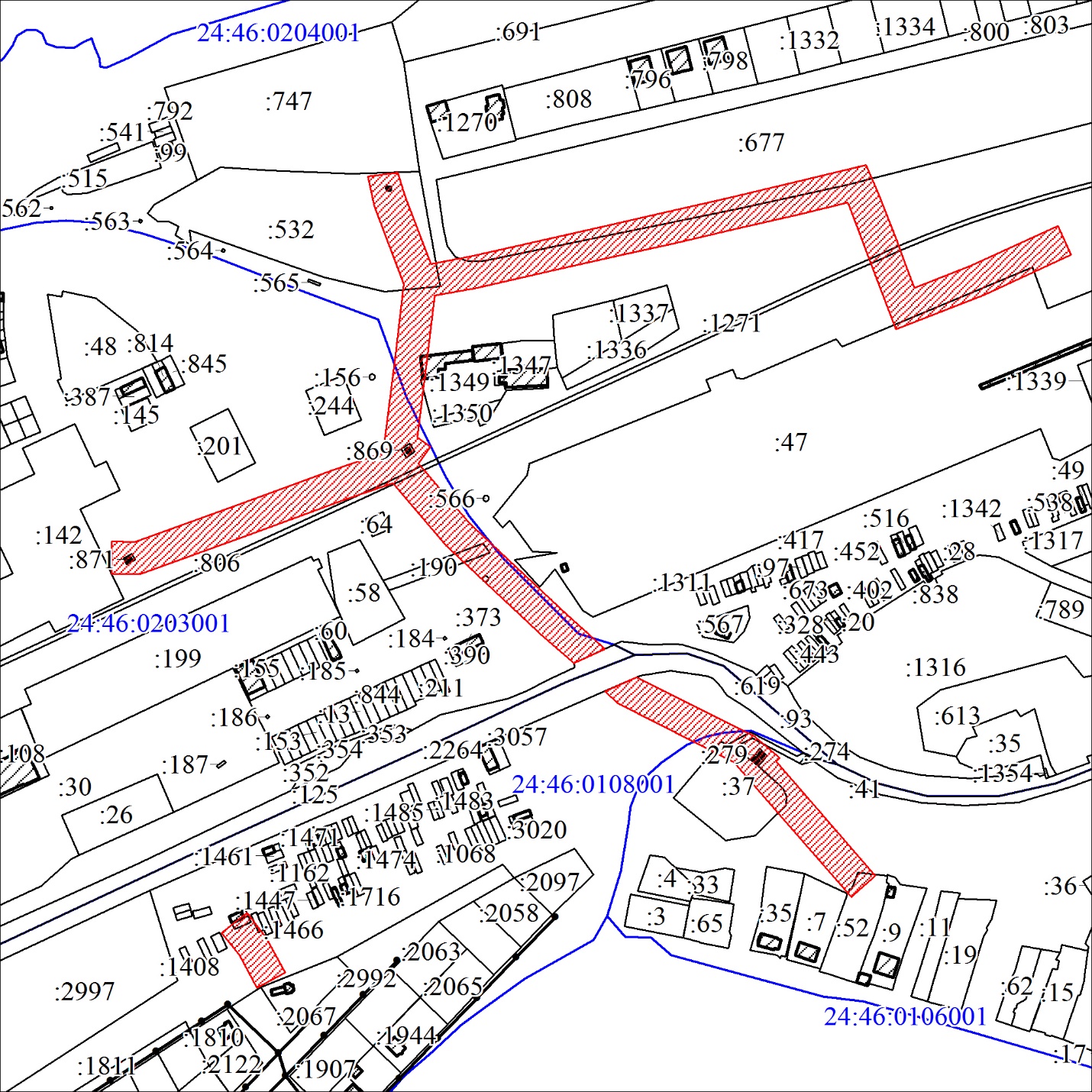 СХЕМАрасположения границ публичного сервитута на кадастровом плане территории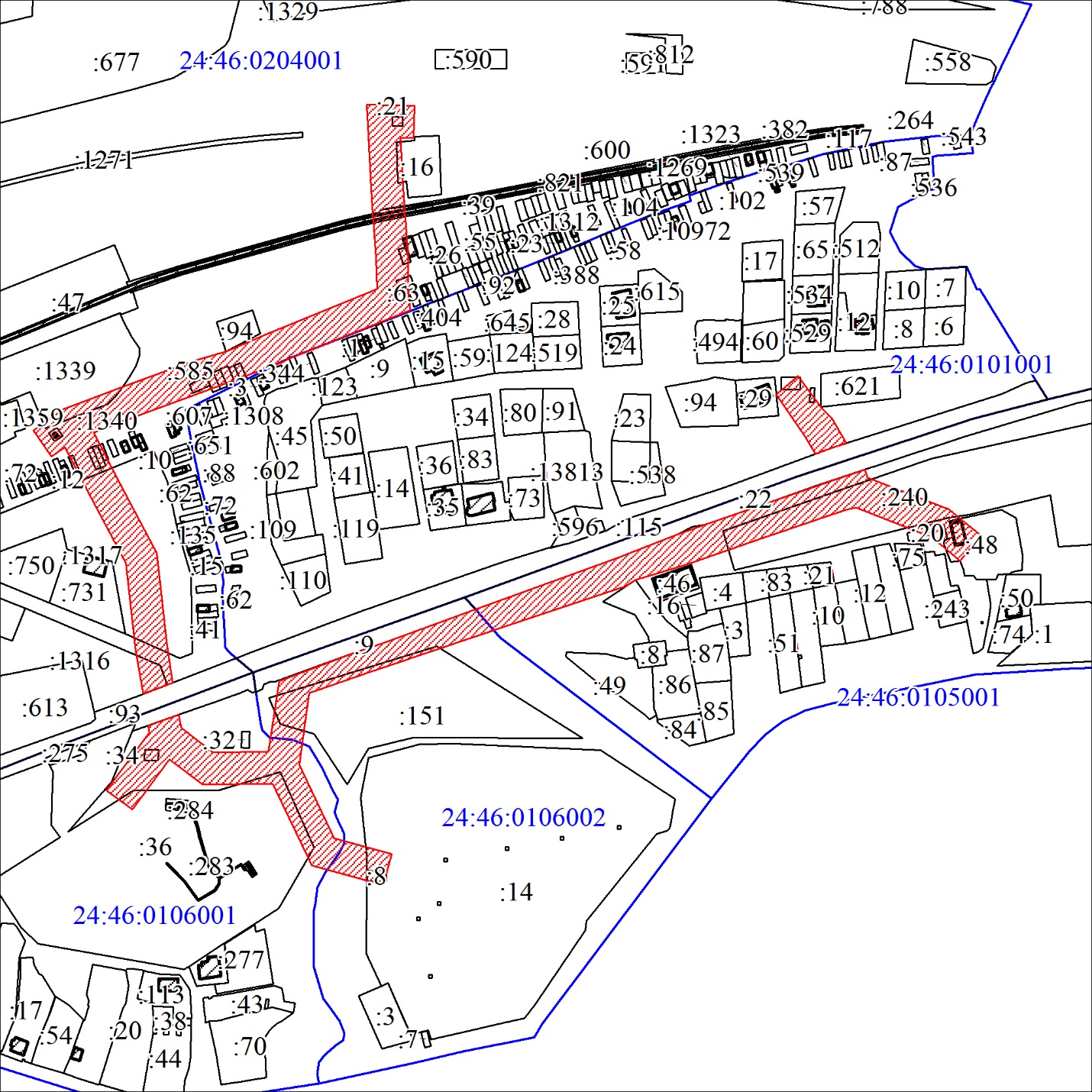 